Информации о реализации проекта Создание и организация работы молодежного военно-патриотического клуба «Стражи родины»	Муниципальное бюджетное учреждение культуры «Централизованная клубная система Шебекинского городского округа» завершает реализацию проекта «Создание и организация работы молодежного военно-патриотического клуба «Стражи родины». Проект стартовал 
в августе 2022 года.	Сегодня в России, пожалуй, нет более важной идеи, чем патриотизм. Это не обычное сочетание слов, а программа к действию. Тем более что поселок Маслова Пристань – это уникальное место с богатым историческим прошлым и со славными традициями. Именно поэтому идея организации молодежного военно-патриотического клуба «Стражи родины» возникла именно здесь.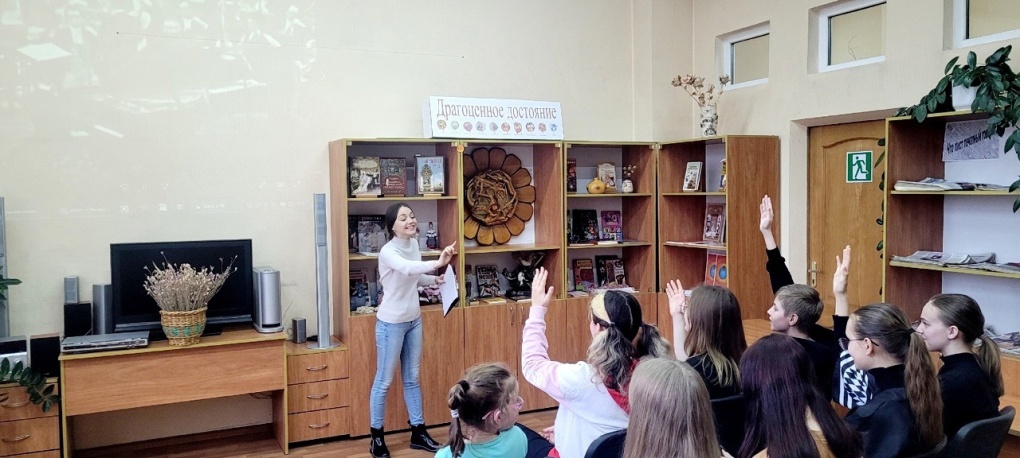 	В рамках проекта были проведены многочисленные мероприятия: организован историко-патриотический фестиваль-конкурс «Битва на Донце», проведены дистанционные конкурсы, посвященные истории Великой Отечественной войны, разработан экскурсионный туристский маршруту «Маслова Пристань сквозь призму времени», который успешно действовал все время реализации проекта и продолжится в постпроектный период. Для ребят, участников клуба, состоялись информационно-просветительные мероприятия.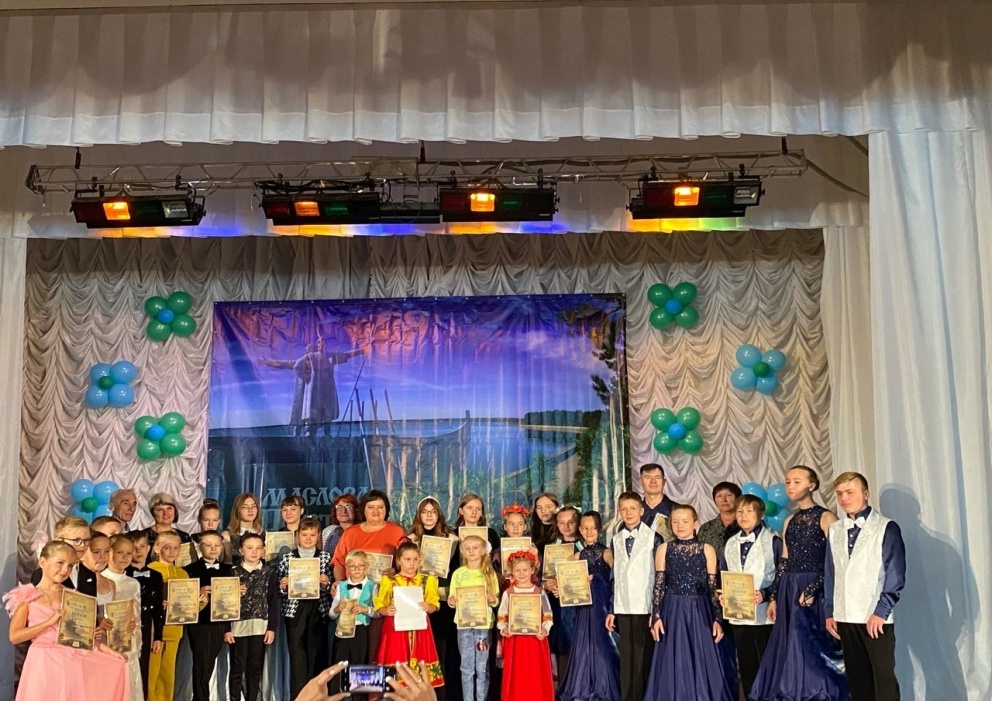 	Работники культурно-досуговых учреждений получили возможность пополнить свои знания в ходе семинара «Культурно-досуговые учреждения в системе военно-патриотического воспитания», для них были разработаны методические рекомендации «Растим патриотов России». 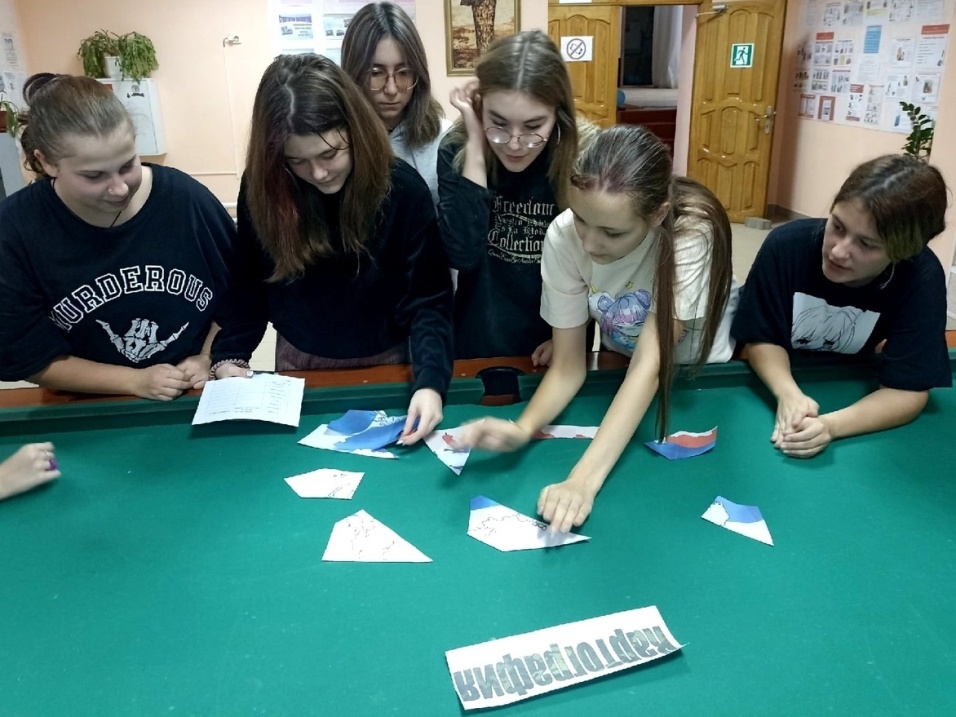 	Результатом реализации проекта стало успешное функционирование молодежного военно-патриотического клуба «Стражи Родины», который продолжит свою деятельность и в дальнейшем.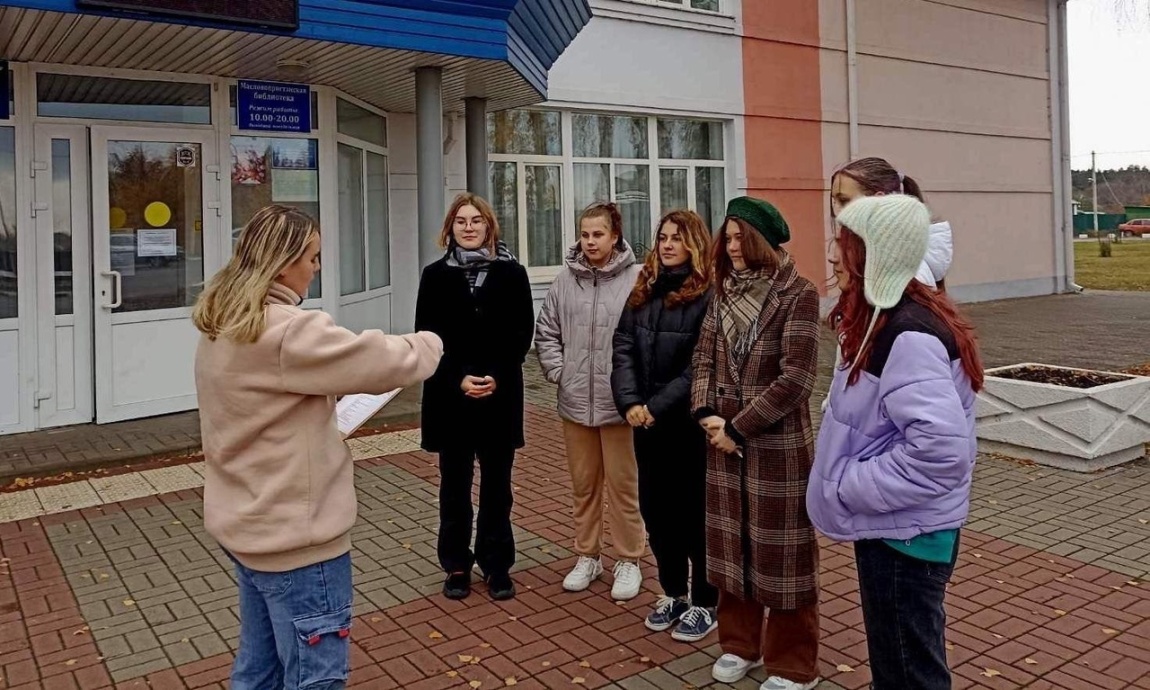 